Klauzula informacyjna w związku z przetwarzaniem danych osobowych sygnalisty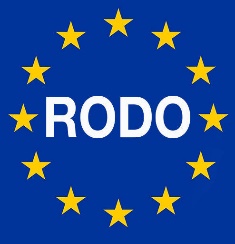 Wypełniając obowiązek informacyjny wynikający z rozporządzenia Parlamentu Europejskiego i Rady (UE) 2016/679 z 27.04.2016 r. w sprawie ochrony osób fizycznych w związku z przetwarzaniem danych osobowych i w sprawie swobodnego przepływu takich danych oraz uchylenia dyrektywy 95/46/WE (ogólne rozporządzenie o ochronie danych) (Dz.U. UE. L. z 2016 r. Nr 119, str. 1) – dalej RODO, informujemy, że:1. Administratorem Pani/Pana danych osobowych jest Europejskie Centrum Kształcenia Zawodowego i Ustawicznego w Gubinie, ul. Pułaskiego 1, 66-620,  GubinMoże Pan/Pani kontaktować się w sprawach związanych z przetwarzaniem danych osobowych oraz z wykonywaniem praw przysługujących na mocy RODO z Administratorem z wykorzystaniem powyższych danych teleadresowych lub z wyznaczonym u Administratora inspektorem ochrony danych na adres e-mail: iod.ziemba@gmail.com2. Pani/a dane osobowe będą przetwarzane w celach związanych ze zgłaszanymi przypadkami naruszenia prawa, na podstawie obowiązku prawnego wynikającego z przepisów ustawy RODO (zgodnie z art. 6 lit. c RODO) / lub prawnie uzasadnionego interesu administratora, jakim jest przyjmowanie, weryfikowanie oraz wyjaśnianie zgłoszeń naruszeń prawa (zgodnie z art. 6 ust. 1 lit. f RODO) /lub dobrowolnej zgody, jeżeli nie decyduje się Pan/i na zachowanie anonimowości (zgodnie z art. 6 ust. 1 lit. a RODO).3. Pani/a dane osobowe będą przetwarzane przez okres 5 lat.Administrator zapewnia poufności Pani/a danych, w związku z otrzymanym zgłoszeniem. W związku z tym dane mogą być udostępnione jedynie podmiotom uprawnionym do tego na podstawie przepisów prawa.4. Posiada Pan/i prawo żądania dostępu do swoich danych osobowych, a także ich sprostowania (poprawiania). Przysługuje Pani/u także prawo do żądania usunięcia lub ograniczenia przetwarzania, a także sprzeciwu na przetwarzanie, przy czym przysługuje ono jedynie w sytuacji, jeżeli dalsze przetwarzanie nie jest niezbędne do wywiązania się przez Administratora z obowiązku prawnego i nie występują inne nadrzędne prawne podstawy przetwarzania. Wyrażoną zgodę można wycofać w dowolnym momencie. Cofnięcie zgody nie będzie miało wpływu na zgodność z prawem przetwarzania, którego dokonano na podstawie zgody przed jej cofnięciem.5. Przysługuje Pani/Panu prawo wniesienia skargi na realizowane przez Administratora przetwarzanie do Prezesa UODO (uodo.gov.pl).6. Pani/Pana dane nie będą udostępnione do państwa trzeciego lub organizacji międzynarodowej.7. Administrator informuje, że Pani/Pana dane nie będą podlegały profilowaniu lub zautomatyzowanemu podejmowaniu decyzji.